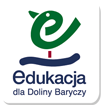 WIE_2019_ Pałac Myśliwski w Antoninie_ Omnibus z Doliny BaryczyTrochę o architekturze mojego obiektu. Drewniany Pałac Myśliwski w Antoninie ma nietypową, ale bardzo ciekawą konstrukcję. Jest zbudowany na planie krzyża greckiego. Od korpusu głównego odchodzą cztery skrzydła budynku. Wewnątrz korpusu zobaczycie ogromną, trójkondygnacyjną salę ze zdobionym stropem, który podtrzymuje filar z trofeami myśliwskimi. Widok zapiera dech w piersiach. Historyczny charakter wnętrz pałacowych pozwala poczuć niezwykłą atmosferę panującą w dawnej siedzibie Księcia Antoniego Radziwiłła. A teraz coś dla ciała. Podczas wycieczek możecie przekąsić mały deser lub przepyszny obiad. W pałacu można również przenocować, jeśli zapadnie zmrok, a nie zdążycie wszystkiego zobaczyć, a także poczuć się w pokojach, jak książę czy księżniczka. Warto odwiedzić to miejsce. Dlaczego? Oto kolejny powód - coś dla ducha. Przebywał tam sam Fryderyk Chopin, który koncertował w pałacowej sali. Na elewacji znajduje się tablica upamiętniająca jego wizyty, a przy wejściu na teren pałacowy umiejscowiony jest pomnik ukazujący popiersie kompozytora. Jesienną porą możecie wybrać się na Międzynarodowy Festiwal pod hasłem „Chopin w barwach jesieni”. Bilety na koncerty sprzedają się jak świeże bułeczki. Wokół pałacu jest rozległy park w stylu angielskim ze stawem. Na środku stawu, na wysepce znajduję się nagrobek córek Antoniego wykonany z białego marmuru. Możecie odpocząć i zaczerpnąć świeżego powietrza na ławeczkach, podziwiając panoramę pałacu. Niedaleko pałacu umiejscowiony jest Kościół Matki Bożej Ostrobramskiej, w którym możecie zwiedzić podziemną kaplicę grobową Radziwiłłów. To nie koniec. Przyszedł czas na odrobinę edukacji przyrodniczej. W otoczeniu pałacu znajduje się rezerwat przyrody „Wydymacz”. Spacerując wyznaczonymi szlakami możecie prowadzić obserwacje ptaków na stawie czy podziwiać rzadki gatunek rośliny, czyli wawrzynka wilczełyko oraz pomnikowe dęby szypułkowe. Ciekawym  pomysłem jest również  skorzystanie z zajęć edukacyjnych przygotowanych przez pracowników Nadleśnictwa Antonin. W mojej szkole corocznie organizowane są rajdy rowerowe do Antonina. Metą rajdu jest dotarcie do pałacu przy, którym odbywają się konkursy oraz konkurencje sportowe, w których chętnie uczestniczę. Jak widzicie jedno miejsce, ale atrakcji wiele i nuda na pewno wam nie grozi. Serdecznie zapraszam. Agata Harych 